Рекомендации по оформлению элементов 
внутреннего пространства предприятий розничной торговли 
в стилистике бренда «Сделано на Дону»Визуальные решения предназначены для использования в торговой сети, прежде всего в сетевых и крупноформатных предприятиях, для организации навигации при поиске: Товаров донских производителейТоваров сертифицированных в системе добровольной сертификации «Сделано на Дону»Визуальные решения для данных групп товаров не идентичны:Общим для них является цветовая гамма и шрифтовое решение.Отличие в изображение знаков и сопровождающих слоганах:в случае сертифицированных товаров смысловой акцент на гарантии высокого качества. для иных товаров местного производства – на региональном патриотизме.Визуальные решения для товаров донских производителейВизуальные решения для товаров, сертифицированных в системе добровольной сертификации «Сделано на Дону»Все представленные макеты размещены на сайте www.zppdon.ru в разделе: «Сделано на Дону. Дизайн-макеты визуальных решений знака».Товары донских производителейТовары донских производителейЗНАК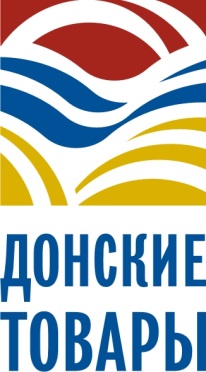 ЦВЕТАосновнойдополнительные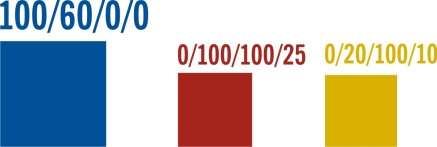 СЛОГАНЫПОКУПАЙТЕ ДОНСКОЕ!ПОКУПАЙТЕ ДОНСКИЕ ПРОДУКТЫ!Покупай ДОНСКОЕ! Поддержи СВОИХ!Выбирай СВОЕ! Покупай РОДНОЕ!Баннеры, плакаты на уровне глаз посетителей на входе предприятий торговли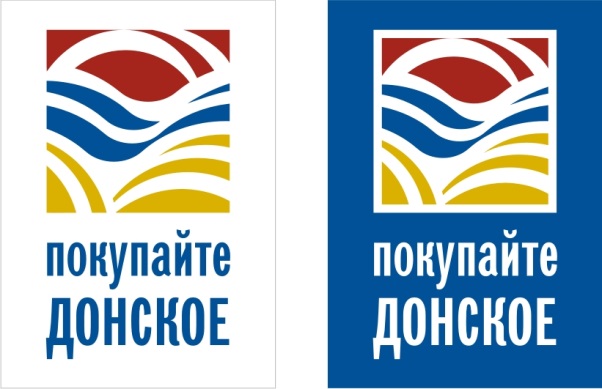 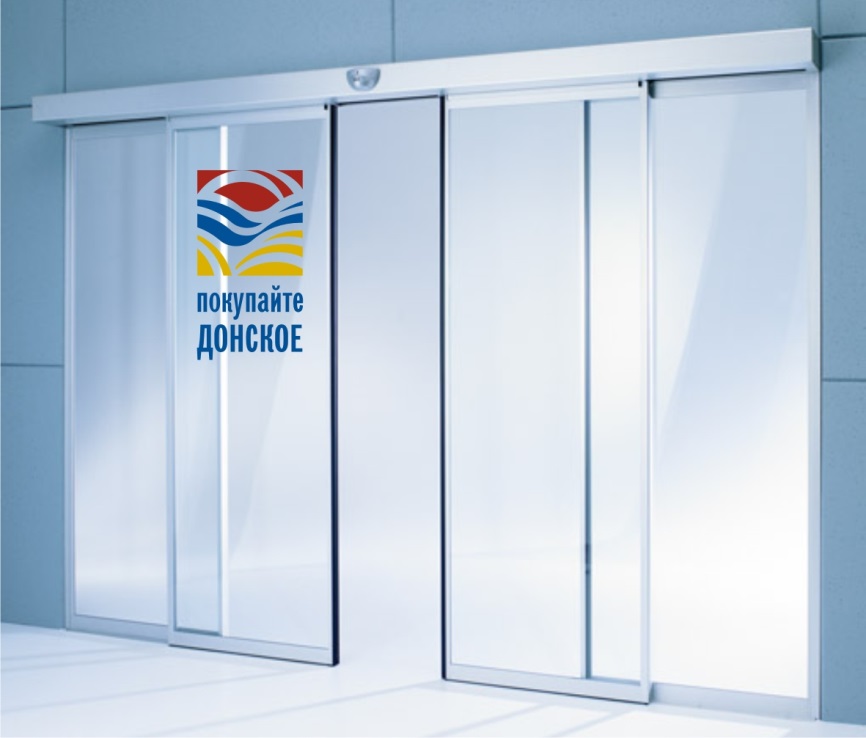 Указатели на уровне глаз в начале и/или в конце стеллажа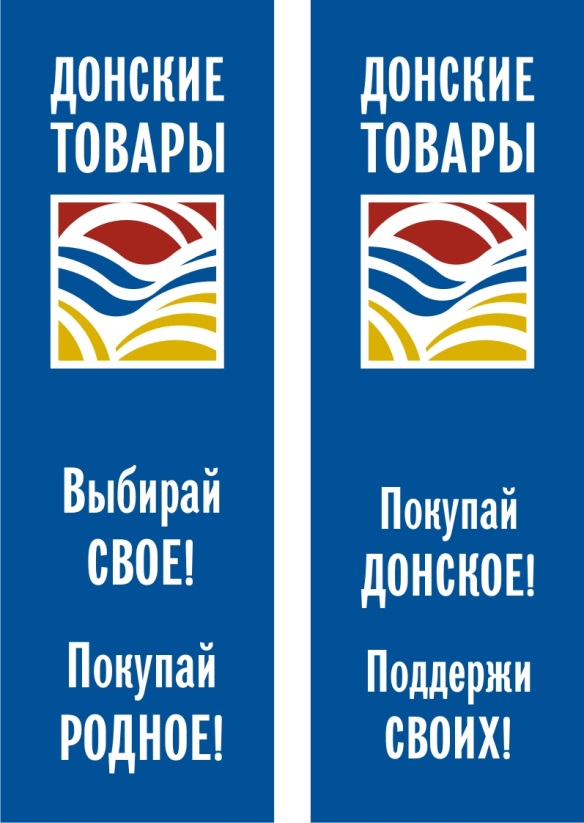 Потолочные конструкции непосредственно над стеллажами с продукцией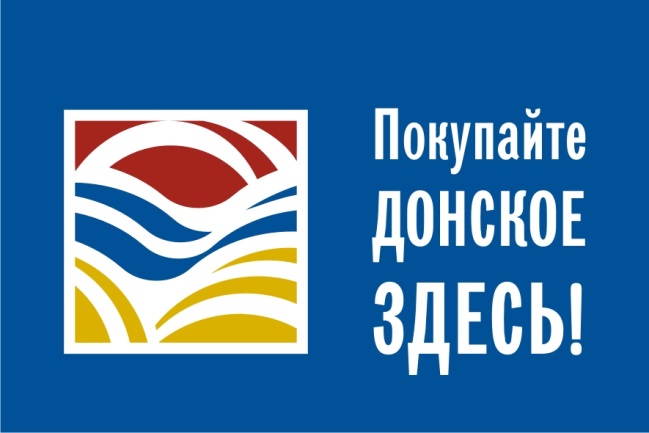 Ценники* применяется только для групп товаров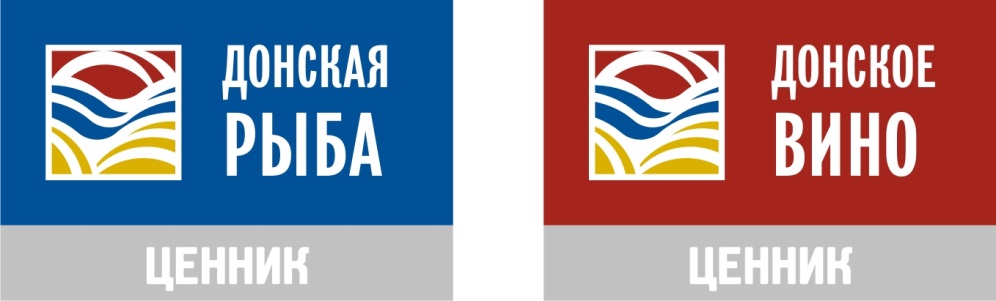 Воблеры на стеллажах непосредственно в месте расположения продукции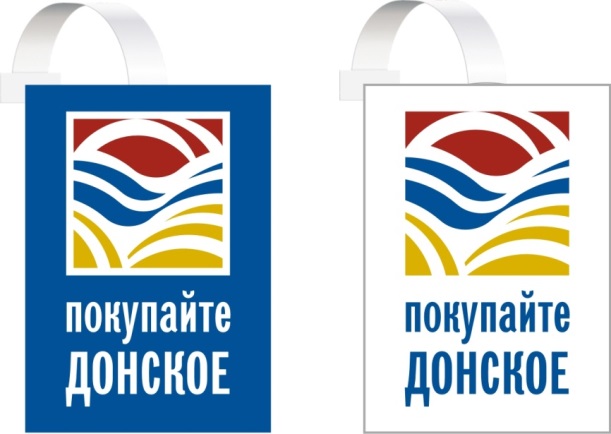 Промо-стойки при проведении рекламных акций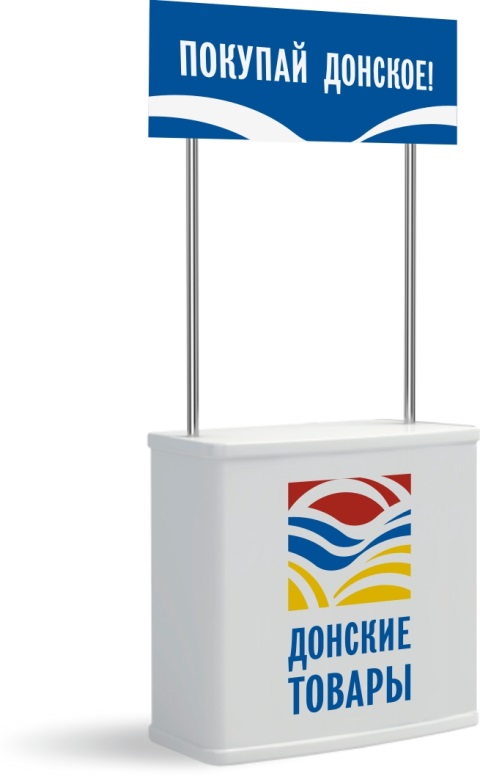 Товары с сертификатом «Сделано на Дону»Товары с сертификатом «Сделано на Дону»ЗНАК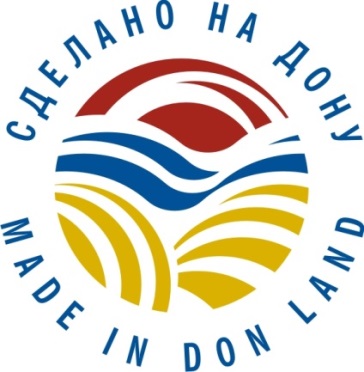 ЦВЕТАосновнойдополнительные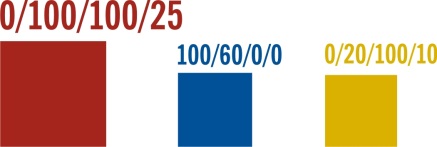 СЛОГАНЫСДЕЛАНО НА ДОНУ – гарантия качества!СДЕЛАНО НА ДОНУ. Сделано КАК НАДО!СДЕЛАНО НА ДОНУ. Сделано НА СОВЕСТЬ!Баннеры, плакаты на уровне глаз посетителей на входе  предприятий торговли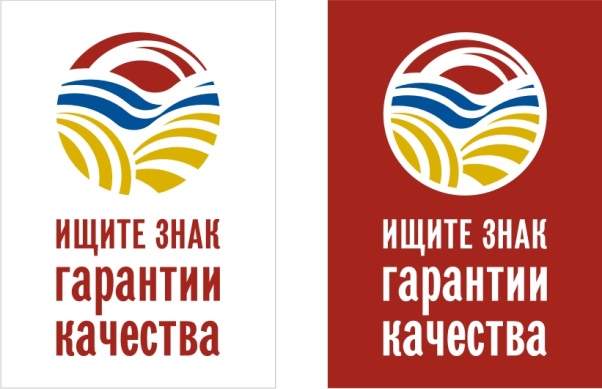 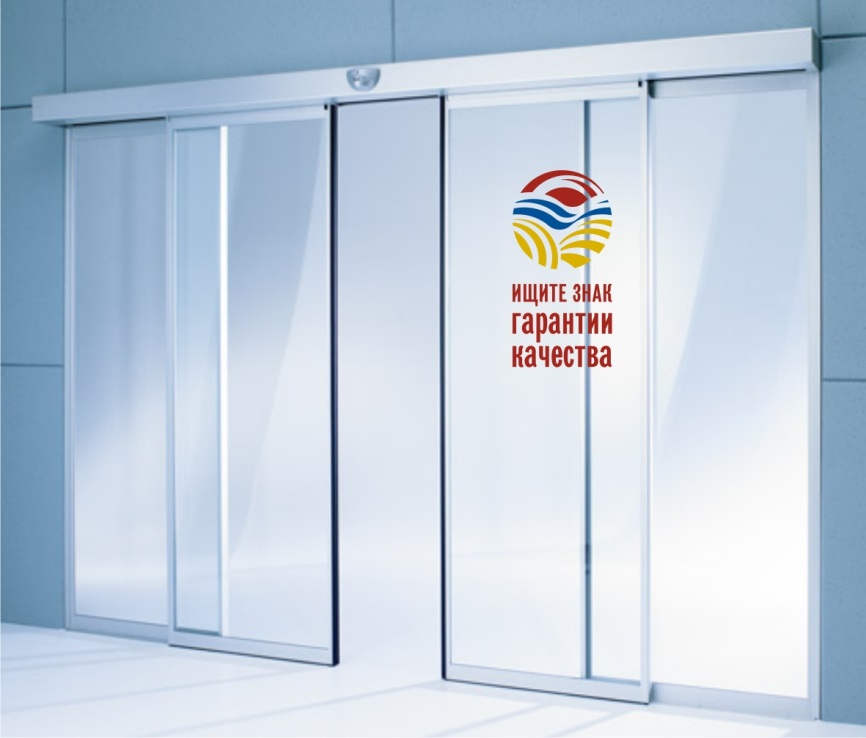 Потолочные конструкции непосредственно над стеллажами с продукцией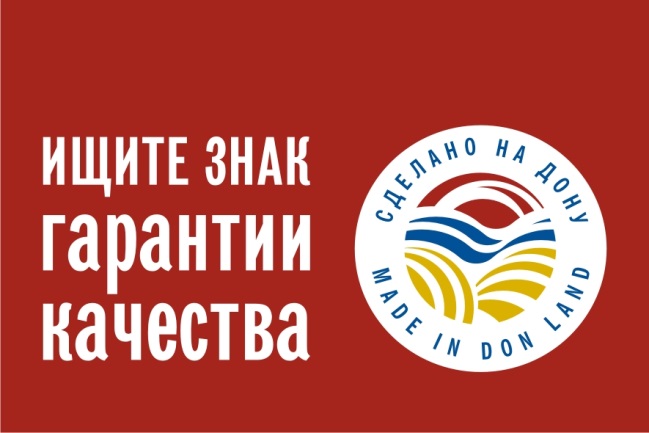 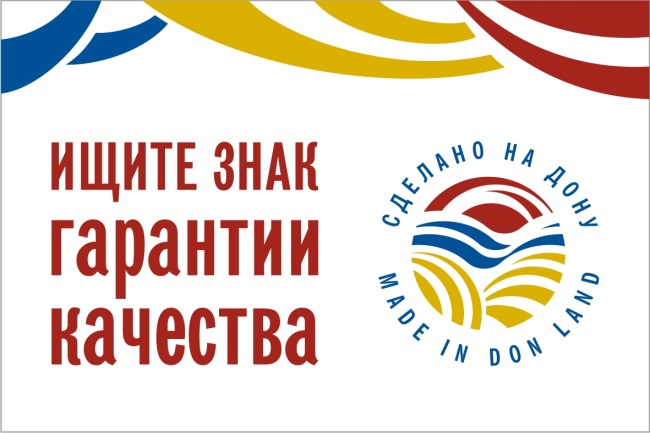 Указатели на уровне глаз в начале и/или в конце стеллажа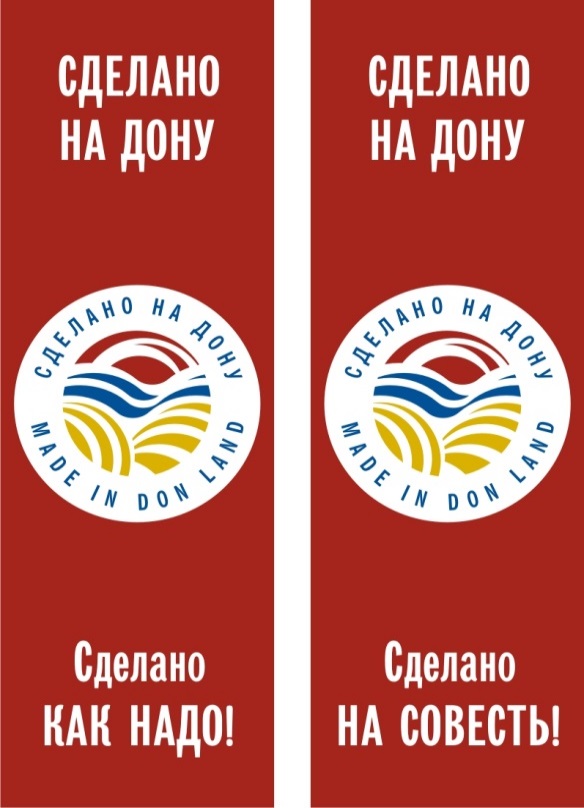 Ценники* применяются к конкретным сертифицированным товарам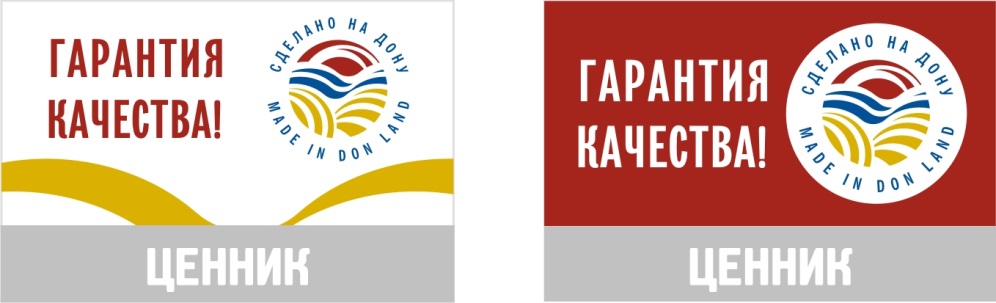 Воблеры на стеллажах непосредственно в месте расположения продукции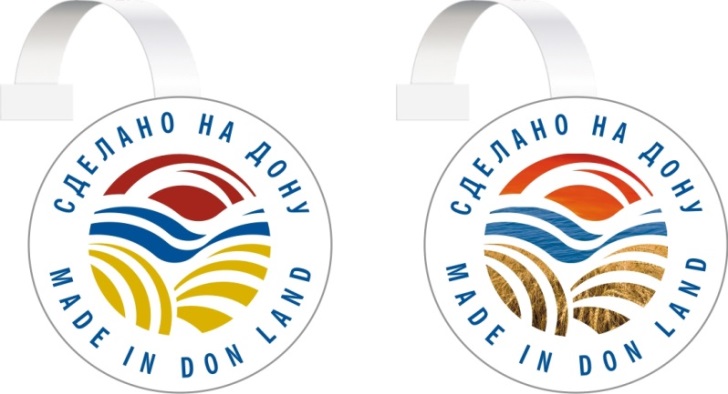 Промо-стойки при проведении рекламных акций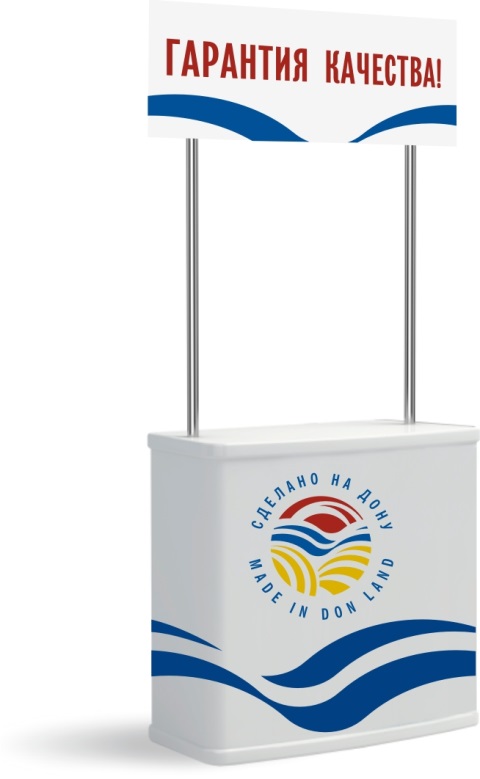 